PDPTechnologia sporządzania ciepłych napojów – c.d.Rodzaje herbat:Istnieje wiele rodzajów herbaty. Najpopularniejsze z nich to herbata czarna, zielona czy aromatyzowana. Można również wykonać herbatę ze swoimi ulubionymi  dodatkami takimi jak np. z cytryną, sokiem malinowym, imbirem czy goździkami.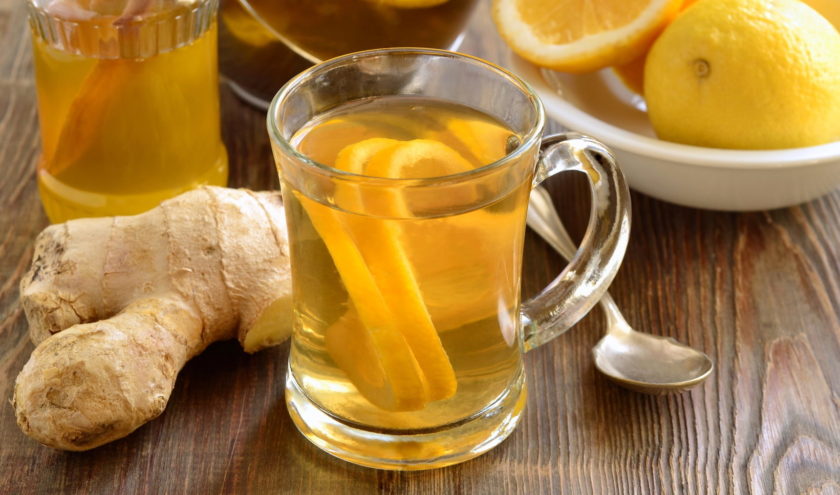 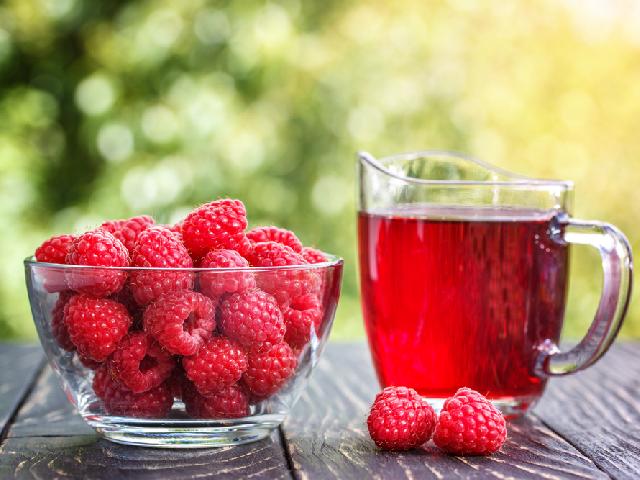  Zrób pyszną i zdrową herbatę.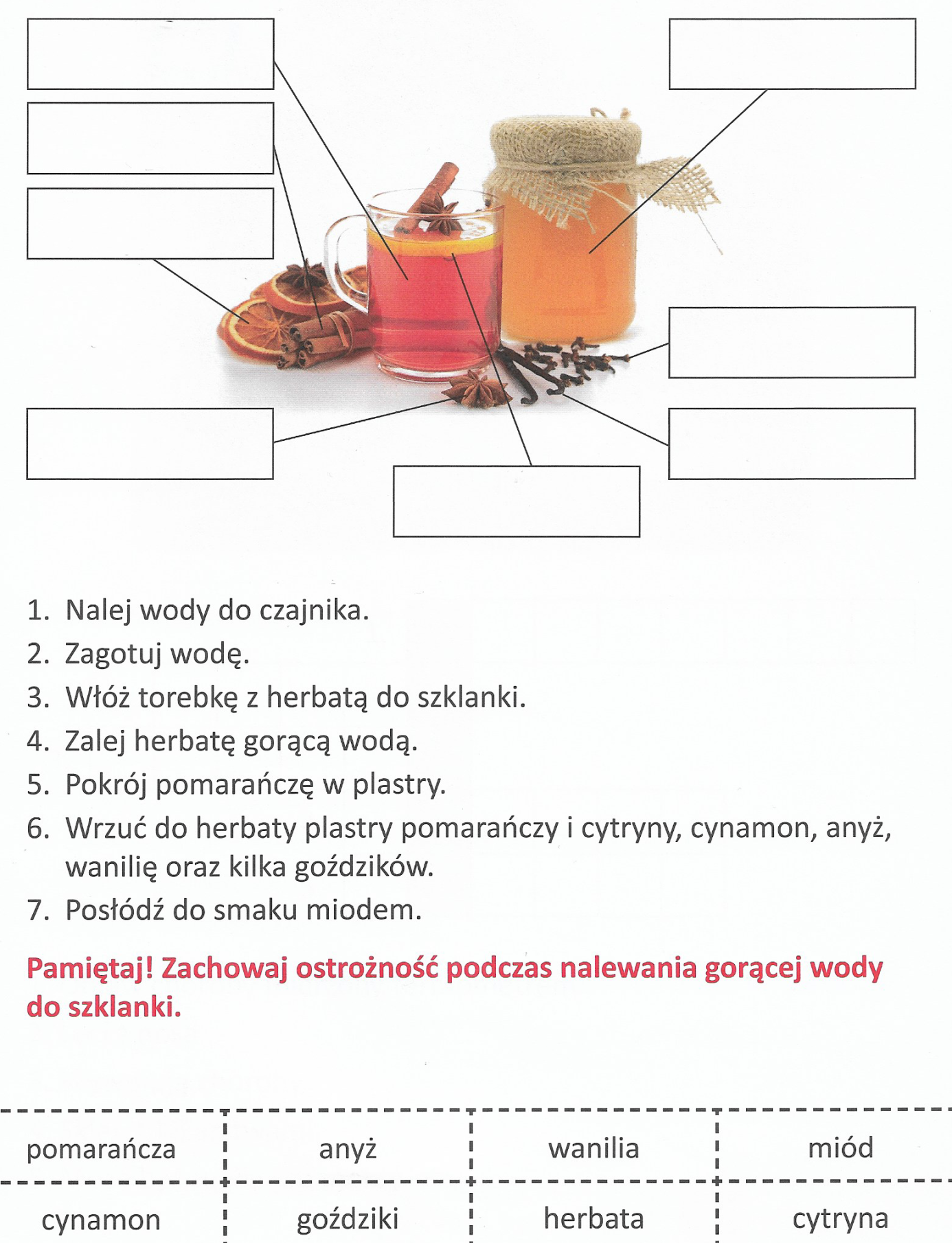 